Қысқа мерзімді жоспарҰзақ мерзімді жоспар тарауы Ұзақ мерзімді жоспар тарауы 11.111.1.2Мектеп:Береговое ЖОББММектеп:Береговое ЖОББМКүні: 17.08.2020Күні: 17.08.2020Мұғалімнің аты-жөні:     Алибаева Бекзат АманкелдиевнаМұғалімнің аты-жөні:     Алибаева Бекзат АманкелдиевнаМұғалімнің аты-жөні:     Алибаева Бекзат АманкелдиевнаСынып: 11Сынып: 11Қатысқандар: ҚатыспағандарҚатыспағандарСабақтың тақырыбы  Сабақтың тақырыбы  Географиялық сараптаманың түрлеріГеографиялық сараптаманың түрлеріГеографиялық сараптаманың түрлеріОсы сабақта жетуге тиіс оқу мақсаттарыОсы сабақта жетуге тиіс оқу мақсаттары11.1.1.1 - зерттеу тақырыбына сәйкес географиялық сараптама әдістерін қолдану;11.1.1.1 - зерттеу тақырыбына сәйкес географиялық сараптама әдістерін қолдану;11.1.1.1 - зерттеу тақырыбына сәйкес географиялық сараптама әдістерін қолдану;Сабақтың жалпы мақсатыСабақтың жалпы мақсатыЗерттеу тақырыбына сәйкес географиялық сараптама түрлерін біледі. Кешенді географиялық сараптаманың атқаратын міндеттері мен қандай мақсатта жүргізілетінін анықтайды  Зерттеу тақырыбына сәйкес географиялық сараптама түрлерін біледі. Кешенді географиялық сараптаманың атқаратын міндеттері мен қандай мақсатта жүргізілетінін анықтайды  Зерттеу тақырыбына сәйкес географиялық сараптама түрлерін біледі. Кешенді географиялық сараптаманың атқаратын міндеттері мен қандай мақсатта жүргізілетінін анықтайды  Бағалау критериилері Бағалау критериилері оқушылар:Зерттеу тақырыбына сәйкес географиялық сараптама әдістерін ажыратады Географиялық  сараптама түрлерін сипаттай алады Кешенді географиялық сараптаманың атқаратын міндеттеріне баға бере аладыоқушылар:Зерттеу тақырыбына сәйкес географиялық сараптама әдістерін ажыратады Географиялық  сараптама түрлерін сипаттай алады Кешенді географиялық сараптаманың атқаратын міндеттеріне баға бере аладыоқушылар:Зерттеу тақырыбына сәйкес географиялық сараптама әдістерін ажыратады Географиялық  сараптама түрлерін сипаттай алады Кешенді географиялық сараптаманың атқаратын міндеттеріне баға бере аладыҚұндылықтарға баулу:Құндылықтарға баулу:Индустрияландыру мен инновацияларға негізделген экономикалық өсуИндустрияландыру мен инновацияларға негізделген экономикалық өсуИндустрияландыру мен инновацияларға негізделген экономикалық өсуПәнаралық  байланыс:Пәнаралық  байланыс: Биология Биология БиологияАлдыңғы   білімАлдыңғы   білім 10.1.1.1 - зерттеу тақырыбына сәйкес географиялық сараптама әдістерін қолданады 10.1.1.1 - зерттеу тақырыбына сәйкес географиялық сараптама әдістерін қолданады 10.1.1.1 - зерттеу тақырыбына сәйкес географиялық сараптама әдістерін қолданадыСабақ барысыСабақ барысыСабақ барысыСабақ барысыСабақ барысыСабақ кезеңдеріЖоспарланған сабақтағы іс-әрекеттерЖоспарланған сабақтағы іс-әрекеттерЖоспарланған сабақтағы іс-әрекеттерРесурстарСабақтың басы Уақыты: 5 минМақсаты: оқушыларды жаппай үдеріске тарту, қызығушылығын тудыруСәлемдесу«Шаңырақ» әдісіОқушылар шаңырақтың уықтарында берілген сұрақтарға жауап беріп, уықтың түстеріне қарай 3 топқа бөлінеді. (қызыл, жасыл, сары)«Миға шабуыл» әдісі Жалпы  сұрақтары: Сараптама деген не?Географиялық сараптаумен қандай ғылымдар айналысады?Географиялық сараптама алгоритмі деген не?Географиялық сараптаманың түрлерін анықтап, коллажда сипаттаңдар  Сәлемдесу«Шаңырақ» әдісіОқушылар шаңырақтың уықтарында берілген сұрақтарға жауап беріп, уықтың түстеріне қарай 3 топқа бөлінеді. (қызыл, жасыл, сары)«Миға шабуыл» әдісі Жалпы  сұрақтары: Сараптама деген не?Географиялық сараптаумен қандай ғылымдар айналысады?Географиялық сараптама алгоритмі деген не?Географиялық сараптаманың түрлерін анықтап, коллажда сипаттаңдар  Сәлемдесу«Шаңырақ» әдісіОқушылар шаңырақтың уықтарында берілген сұрақтарға жауап беріп, уықтың түстеріне қарай 3 топқа бөлінеді. (қызыл, жасыл, сары)«Миға шабуыл» әдісі Жалпы  сұрақтары: Сараптама деген не?Географиялық сараптаумен қандай ғылымдар айналысады?Географиялық сараптама алгоритмі деген не?Географиялық сараптаманың түрлерін анықтап, коллажда сипаттаңдар  Шаңырақ макетіСабақ ортасыҚолдануУақыты:10 минМақсаты: Кешенді географияның атқаратын міндеттерімен танысып, баға бередіЖұмысты ұйымдастыру формасы: жеке «Еркін әңгіме» оқыған мәліметі бойынша өз ойларына талдау жасайдыБағалау критерииі:  Кешенді географиялық сараптаманың атқаратын міндеттеріне баға бере алады1 тапсырма:  Ауданда сүт зауытының салынуы табиғи ортаның өзгеруі мен шаруашылықтың басқа салаларының дамуына қалай ықпал етуі мүмкін?   Оқулықтағы 3-сызбанұсқаны қолданып, болжам жасаңдар. Қалыптастырушы бағалау «Ашық микрофон»Оқушылар қолдарына микрофон ұстап, осы сұраққа байланысты ойларын ашық айтады.Жұмысты ұйымдастыру формасы: жеке «Еркін әңгіме» оқыған мәліметі бойынша өз ойларына талдау жасайдыБағалау критерииі:  Кешенді географиялық сараптаманың атқаратын міндеттеріне баға бере алады1 тапсырма:  Ауданда сүт зауытының салынуы табиғи ортаның өзгеруі мен шаруашылықтың басқа салаларының дамуына қалай ықпал етуі мүмкін?   Оқулықтағы 3-сызбанұсқаны қолданып, болжам жасаңдар. Қалыптастырушы бағалау «Ашық микрофон»Оқушылар қолдарына микрофон ұстап, осы сұраққа байланысты ойларын ашық айтады.Жұмысты ұйымдастыру формасы: жеке «Еркін әңгіме» оқыған мәліметі бойынша өз ойларына талдау жасайдыБағалау критерииі:  Кешенді географиялық сараптаманың атқаратын міндеттеріне баға бере алады1 тапсырма:  Ауданда сүт зауытының салынуы табиғи ортаның өзгеруі мен шаруашылықтың басқа салаларының дамуына қалай ықпал етуі мүмкін?   Оқулықтағы 3-сызбанұсқаны қолданып, болжам жасаңдар. Қалыптастырушы бағалау «Ашық микрофон»Оқушылар қолдарына микрофон ұстап, осы сұраққа байланысты ойларын ашық айтады.География 11 сынып, ЖМБК.Каймулдинова, Б.Абдиманапов, С.Абилмажинова, «Мектеп» баспасы 2018  ТалдауУақыты: 15 мин Мақсаты: географиялық сараптама әдісін қолданадыБелсенді оқыту әдісі: диалогтік оқыту арқылы мағынаны тану Жұмысты ұйымдастыру формасы: жеке, жұптық, топтық  Бағалау критерииі: -экологиялық географиялық сараптама әдісін қолдана алады2 тапсырма Берілген 1-сызбаны пайдаланып , Павлодар облысына экологиялық-географиялық сараптама жүргізіңіздер. Нәтижесін постер, кескін карта және  SWOT талдау арқылы көрсетіңіздер.  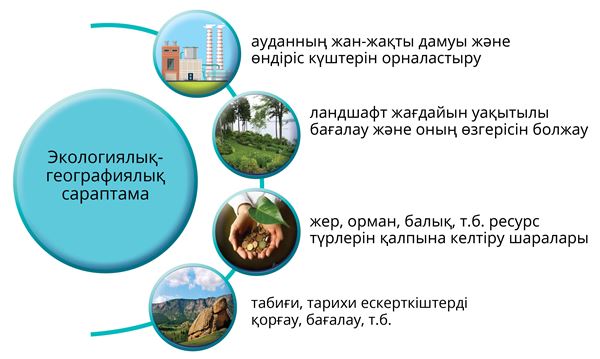 №1- сызбаДескриптор ауданның жан-жақты дамуы және өндіріс күштерін орналасуын анықтайды – 1 ұпайландшафт жағдайын  бағалайды-1 ұпай ландшафт жағдайының  өзгерісін болжайды – 1 ұпайжер ресурс түрлерін қалпына келтіру шараларын табады – 1 ұпай орман ресурс түрлерін қалпына келтіру шараларын табады – 1 ұпай табиғи ескерткіштерді қорғау маңыздылығын бағалайды – 1ұпайтабиғи ескерткіштерді қорғау  жолдарын көрсетеді  - 1 ұпай Саралау әдісі: А) Павлодар облысының ЭГЖ сипаттама бередіВ) Павлодар облысының картасынан өндіріс күштерін анықтап, белгілейдіС) Павлодар облысына экологиялық-географиялық жағадайына сараптама жүргізіп болашағына болжау жасайдыСаралау: - тапсырманы орындау нәтижесін таңдау еркіндігі бойынша:  постер, кескін карта және  SWOT талдау;- тапсырманың қиындық деңгейіне қарай – А, В,С;- тапсырманы өз бетімен орындау деңгейіне қарай -мұғалім көмегі – жетелеу, бағыттау сұрақтары арқылы;- жұмысты ұйымдастыру түрі бойынша, бағалау да жеке, жұптық және топтық болады;-   смарт мақсаттар;- үй тапсырмасы: сабақ соңындағы рефлексия нәтижесінде анықталған тақырыптың түсініксіз жерлерін әр оқушы үйде өз бетінше іздену және мұғалім кеңесіне жүгіну арқылы толықтырып келеді. Қалыптастырушы бағалау: Жеке жұмыс –  «Өзін-өзі бағалау парағы»Жұптық жұмыс – «Веер» әдісіТоптық бағалау парағыБелсенді оқыту әдісі: диалогтік оқыту арқылы мағынаны тану Жұмысты ұйымдастыру формасы: жеке, жұптық, топтық  Бағалау критерииі: -экологиялық географиялық сараптама әдісін қолдана алады2 тапсырма Берілген 1-сызбаны пайдаланып , Павлодар облысына экологиялық-географиялық сараптама жүргізіңіздер. Нәтижесін постер, кескін карта және  SWOT талдау арқылы көрсетіңіздер.  №1- сызбаДескриптор ауданның жан-жақты дамуы және өндіріс күштерін орналасуын анықтайды – 1 ұпайландшафт жағдайын  бағалайды-1 ұпай ландшафт жағдайының  өзгерісін болжайды – 1 ұпайжер ресурс түрлерін қалпына келтіру шараларын табады – 1 ұпай орман ресурс түрлерін қалпына келтіру шараларын табады – 1 ұпай табиғи ескерткіштерді қорғау маңыздылығын бағалайды – 1ұпайтабиғи ескерткіштерді қорғау  жолдарын көрсетеді  - 1 ұпай Саралау әдісі: А) Павлодар облысының ЭГЖ сипаттама бередіВ) Павлодар облысының картасынан өндіріс күштерін анықтап, белгілейдіС) Павлодар облысына экологиялық-географиялық жағадайына сараптама жүргізіп болашағына болжау жасайдыСаралау: - тапсырманы орындау нәтижесін таңдау еркіндігі бойынша:  постер, кескін карта және  SWOT талдау;- тапсырманың қиындық деңгейіне қарай – А, В,С;- тапсырманы өз бетімен орындау деңгейіне қарай -мұғалім көмегі – жетелеу, бағыттау сұрақтары арқылы;- жұмысты ұйымдастыру түрі бойынша, бағалау да жеке, жұптық және топтық болады;-   смарт мақсаттар;- үй тапсырмасы: сабақ соңындағы рефлексия нәтижесінде анықталған тақырыптың түсініксіз жерлерін әр оқушы үйде өз бетінше іздену және мұғалім кеңесіне жүгіну арқылы толықтырып келеді. Қалыптастырушы бағалау: Жеке жұмыс –  «Өзін-өзі бағалау парағы»Жұптық жұмыс – «Веер» әдісіТоптық бағалау парағыБелсенді оқыту әдісі: диалогтік оқыту арқылы мағынаны тану Жұмысты ұйымдастыру формасы: жеке, жұптық, топтық  Бағалау критерииі: -экологиялық географиялық сараптама әдісін қолдана алады2 тапсырма Берілген 1-сызбаны пайдаланып , Павлодар облысына экологиялық-географиялық сараптама жүргізіңіздер. Нәтижесін постер, кескін карта және  SWOT талдау арқылы көрсетіңіздер.  №1- сызбаДескриптор ауданның жан-жақты дамуы және өндіріс күштерін орналасуын анықтайды – 1 ұпайландшафт жағдайын  бағалайды-1 ұпай ландшафт жағдайының  өзгерісін болжайды – 1 ұпайжер ресурс түрлерін қалпына келтіру шараларын табады – 1 ұпай орман ресурс түрлерін қалпына келтіру шараларын табады – 1 ұпай табиғи ескерткіштерді қорғау маңыздылығын бағалайды – 1ұпайтабиғи ескерткіштерді қорғау  жолдарын көрсетеді  - 1 ұпай Саралау әдісі: А) Павлодар облысының ЭГЖ сипаттама бередіВ) Павлодар облысының картасынан өндіріс күштерін анықтап, белгілейдіС) Павлодар облысына экологиялық-географиялық жағадайына сараптама жүргізіп болашағына болжау жасайдыСаралау: - тапсырманы орындау нәтижесін таңдау еркіндігі бойынша:  постер, кескін карта және  SWOT талдау;- тапсырманың қиындық деңгейіне қарай – А, В,С;- тапсырманы өз бетімен орындау деңгейіне қарай -мұғалім көмегі – жетелеу, бағыттау сұрақтары арқылы;- жұмысты ұйымдастыру түрі бойынша, бағалау да жеке, жұптық және топтық болады;-   смарт мақсаттар;- үй тапсырмасы: сабақ соңындағы рефлексия нәтижесінде анықталған тақырыптың түсініксіз жерлерін әр оқушы үйде өз бетінше іздену және мұғалім кеңесіне жүгіну арқылы толықтырып келеді. Қалыптастырушы бағалау: Жеке жұмыс –  «Өзін-өзі бағалау парағы»Жұптық жұмыс – «Веер» әдісіТоптық бағалау парағыhttps://www.opiq.kz/kit/ 51/chapter/4127№1 қосымшапостеркескін  картасыбағалау парағыЖинақтау , бағалау: Мақсаты: экологиялық географиялық сараптама әдісін қолданады, білімді жинақтайдыУақыты: 10 минЖұмысты үйымдастыру формасы: жұптықБағалау критерииі: экологиялық географиялық сараптама әдісін қолдана алады3 тапсырма: Жергілікті жердегі таңдау бойынша алынған өз аудандарындағы 2 шаруашылық нысанның (А және Ә) қоршаған ортаға ықпалын төменде берілген қарапайым матрица үлгісі бойынша салыстырыңдарКері байланыс   «DEAL» D – Describe – баяндау, суреттеу (оқығанды, көргенді сипаттау, сынау, өлшеу).E – Explain – түсіндіру (құбылыс немесе оқиға бойынша не білетіндерін, түсінгендерін суреттеу).A – Anallуse – талдау (ақпаратты талдау, қорытынды жасау, себептерін атау).L – Links – байланыс (болжамдар немесе қорытынды жасау, өзінде бар біліммен байланыстыру).Үйге тапсырма: Түсінікті болмаған жерлерін үйде өз бетінше ізденіп және мұғалім кеңесіне жүгіну арқылы толықтырып келесіздерЖұмысты үйымдастыру формасы: жұптықБағалау критерииі: экологиялық географиялық сараптама әдісін қолдана алады3 тапсырма: Жергілікті жердегі таңдау бойынша алынған өз аудандарындағы 2 шаруашылық нысанның (А және Ә) қоршаған ортаға ықпалын төменде берілген қарапайым матрица үлгісі бойынша салыстырыңдарКері байланыс   «DEAL» D – Describe – баяндау, суреттеу (оқығанды, көргенді сипаттау, сынау, өлшеу).E – Explain – түсіндіру (құбылыс немесе оқиға бойынша не білетіндерін, түсінгендерін суреттеу).A – Anallуse – талдау (ақпаратты талдау, қорытынды жасау, себептерін атау).L – Links – байланыс (болжамдар немесе қорытынды жасау, өзінде бар біліммен байланыстыру).Үйге тапсырма: Түсінікті болмаған жерлерін үйде өз бетінше ізденіп және мұғалім кеңесіне жүгіну арқылы толықтырып келесіздерЖұмысты үйымдастыру формасы: жұптықБағалау критерииі: экологиялық географиялық сараптама әдісін қолдана алады3 тапсырма: Жергілікті жердегі таңдау бойынша алынған өз аудандарындағы 2 шаруашылық нысанның (А және Ә) қоршаған ортаға ықпалын төменде берілген қарапайым матрица үлгісі бойынша салыстырыңдарКері байланыс   «DEAL» D – Describe – баяндау, суреттеу (оқығанды, көргенді сипаттау, сынау, өлшеу).E – Explain – түсіндіру (құбылыс немесе оқиға бойынша не білетіндерін, түсінгендерін суреттеу).A – Anallуse – талдау (ақпаратты талдау, қорытынды жасау, себептерін атау).L – Links – байланыс (болжамдар немесе қорытынды жасау, өзінде бар біліммен байланыстыру).Үйге тапсырма: Түсінікті болмаған жерлерін үйде өз бетінше ізденіп және мұғалім кеңесіне жүгіну арқылы толықтырып келесіздерГеография 11 сынып, ЖМБК.Каймулдинова, Б.Абдиманапов, С.Абилмажинова, «Мектеп» баспасы 2018   